KS1- Cycle A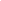 Autumn 1Autumn 2Spring 1Spring 2Summer 1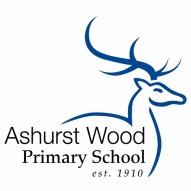 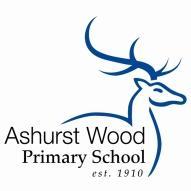 Summer 2Owls 1Theme: Special PeopleReligion-Christianity, JudaismKey Question: What makes people special? Link to British Values: Rule of Law (10 commandments), Individual Liberty, Mutual Respect and Tolerance of those of different faiths and beliefs.Agreed Syllabus Link/s: Core Beliefs, ideas and symbols and Social Action, asking big questions and making connections.Theme: ChristmasReligion- Christianity  Key Question: What is Christmas? British Values Link: Mutual respect, Tolerance of those of different faiths and beliefs.Agreed Syllabus Link/s: Expression of Faith, asking big questions and making connections.Theme: CelebrationsReligion- Christianity, Judaism (Rosh Hashanah and Hanukah), Islam (Eid), Hinduism (Holi)Key Question: How do people celebrate significant festivals? British Values Link: Mutual respect, Tolerance of those of different faiths and beliefs.Agreed Syllabus Link/s: Expression of FaithN.B. Chinese New Year could be included within this sectionTheme: EasterReligion- ChristianityKey Question: What is Easter? British Values Link: Democracy, Rule of Law, Mutual Respect and Tolerance of those of different faiths and beliefs.Agreed Syllabus Link/s: Expression of FaithTheme: Identify Religion- JudaismKey Question:Day in the life?? Symbols and artefacts?? Agreed Syllabus Link/s: Identity-daily life, asking big questions and making connections. Theme: Special Places Religion- Christianity, Islam and Judaism.  Key Question: What makes places special? British Values Links:Individual liberty, Mutual Respect and Tolerance of those of different faiths and beliefs.Agreed Syllabus Link/s: Core beliefs, ideas and symbols, expression of Faith, asking big questions and making connections. .Owls 1Theme: Special PeopleReligion-Christianity, JudaismKey Question: What makes people special? Link to British Values: Rule of Law (10 commandments), Individual Liberty, Mutual Respect and Tolerance of those of different faiths and beliefs.Agreed Syllabus Link/s: Core Beliefs, ideas and symbols and Social Action, asking big questions and making connections.Theme: ChristmasReligion- Christianity  Key Question: What is Christmas? British Values Link: Mutual respect, Tolerance of those of different faiths and beliefs.Agreed Syllabus Link/s: Expression of Faith, asking big questions and making connections.Theme: CelebrationsReligion- Christianity, Judaism (Rosh Hashanah and Hanukah), Islam (Eid), Hinduism (Holi)Key Question: How do people celebrate significant festivals? British Values Link: Mutual respect, Tolerance of those of different faiths and beliefs.Agreed Syllabus Link/s: Expression of FaithN.B. Chinese New Year could be included within this sectionTheme: EasterReligion- ChristianityKey Question: What is Easter? British Values Link: Democracy, Rule of Law, Mutual Respect and Tolerance of those of different faiths and beliefs.Agreed Syllabus Link/s: Expression of FaithTheme: Putting beliefs into Action- Christian Aid Week (May)Christian Aid is a partnership of people, churches and local organisations.Key Questions: How do charities, such as Christians Aid, make a difference all over the world? British Values Link:Individual liberty, Mutual respect and Tolerance of those of different faiths and beliefs.   Agreed Syllabus Link/s: Social Action-Putting beliefs in Action. Theme: Special Places Religion- Christianity, Islam and Judaism.  Key Question: What makes places special? British Values Links:Individual liberty, Mutual Respect and Tolerance of those of different faiths and beliefs.Agreed Syllabus Link/s: Core beliefs, ideas and symbols, expression of Faith, asking big questions and making connections. .Owls 2 Theme: What did Jesus teach us? Religion- ChristianityKey Question: Is it possible to be kind to everyone all of the time? British Values Link: Individual liberty,   Mutual respect and Tolerance of those of different faiths and beliefs.Agreed Syllabus Link/s: Core beliefs, ideas and symbols, ask big questions and make connections. Theme: ChristmasReligion- ChristianityKey Questions: Why do Christians believe God gave Jesus to the world? British Values Link: Mutual respect, Tolerance of those of different faiths and beliefs.Agreed Syllabus Link/s: Expression of Faith, asking big questions and make connections. Theme: PassoverReligion- Judaism Key Question: How important is it for Jewish people to do what God asks them to do? British Values Link:Rule of Law (passover rules), Individual liberty, Mutual Respect and Tolerance of those of different faiths and beliefs.Agreed Syllabus Link/s: Expression of Faith, identity- daily life, asking big questions and make connections.Theme: Easter-Resurrection Religion- ChristianityKey Question: How important is it to Christians that Jesus came back to life after his crucifixion? British Values Link: Democracy, Rule of Law, Mutual Respect and Tolerance of those of different faiths and beliefs.Agreed Syllabus Link/s: Expression of Faith, identity- daily life, asking big questions and make connections.Theme: IdentityReligion- Islam and Judaism Key Question: How do the rituals and traditions compare between the religions of Islam and Judaism? Are there any links with Christianity? British Values Link:Mutual respect and Tolerance of those of different faiths and beliefs.   Agreed Syllabus Link/s: Identity-daily life, asking big questions and making connections.Theme: Rites of passage and good works. Religion-JudaismKey Question: What is the best way for a Jew to show commitment to God? British Values Link:Rule of Law (613 rules), Individual liberty, Mutual Respect and Tolerance of those of different faiths and beliefs.Agreed Syllabus Link/s: Core Beliefs, ideas and symbols and Social Action, asking big questions and making connections.Owls 2 Theme: What did Jesus teach us? Religion- ChristianityKey Question: Is it possible to be kind to everyone all of the time? British Values Link: Individual liberty,   Mutual respect and Tolerance of those of different faiths and beliefs.Agreed Syllabus Link/s: Core beliefs, ideas and symbols, ask big questions and make connections. Theme: ChristmasReligion- ChristianityKey Questions: Why do Christians believe God gave Jesus to the world? British Values Link: Mutual respect, Tolerance of those of different faiths and beliefs.Agreed Syllabus Link/s: Expression of Faith, asking big questions and make connections. Theme: PassoverReligion- Judaism Key Question: How important is it for Jewish people to do what God asks them to do? British Values Link:Rule of Law (passover rules), Individual liberty, Mutual Respect and Tolerance of those of different faiths and beliefs.Agreed Syllabus Link/s: Expression of Faith, identity- daily life, asking big questions and make connections.Theme: Easter-Resurrection Religion- ChristianityKey Question: How important is it to Christians that Jesus came back to life after his crucifixion? British Values Link: Democracy, Rule of Law, Mutual Respect and Tolerance of those of different faiths and beliefs.Agreed Syllabus Link/s: Expression of Faith, identity- daily life, asking big questions and make connections.Theme: Putting beliefs into Action-Agreed Syllabus Link/s: Social Action-Putting beliefs in Action.Theme: Rites of passage and good works. Religion-JudaismKey Question: What is the best way for a Jew to show commitment to God? British Values Link:Rule of Law (613 rules), Individual liberty, Mutual Respect and Tolerance of those of different faiths and beliefs.Agreed Syllabus Link/s: Core Beliefs, ideas and symbols and Social Action, asking big questions and making connections.Owls 2 Theme: Rosh Hashanah/Yom Kippur Religion- Judaism Key Question: Are Rosh Hashanah and Yom Kippur important to Jewish children?  British Values Link:Individual liberty, Mutual respect and Tolerance of those of different faiths and beliefs.   Agreed Syllabus Link/s: Core beliefs, ideas and symbols, expression of Faith, asking big questions and making connections.Theme: ChristmasReligion- ChristianityKey Questions: Why do Christians believe God gave Jesus to the world? British Values Link: Mutual respect, Tolerance of those of different faiths and beliefs.Agreed Syllabus Link/s: Expression of Faith, asking big questions and make connections. Theme: PassoverReligion- Judaism Key Question: How important is it for Jewish people to do what God asks them to do? British Values Link:Rule of Law (passover rules), Individual liberty, Mutual Respect and Tolerance of those of different faiths and beliefs.Agreed Syllabus Link/s: Expression of Faith, identity- daily life, asking big questions and make connections.Theme: Easter-Resurrection Religion- ChristianityKey Question: How important is it to Christians that Jesus came back to life after his crucifixion? British Values Link: Democracy, Rule of Law, Mutual Respect and Tolerance of those of different faiths and beliefs.Agreed Syllabus Link/s: Expression of Faith, identity- daily life, asking big questions and make connections.Theme: Putting beliefs into Action-Agreed Syllabus Link/s: Social Action-Putting beliefs in Action.Theme: Rites of passage and good works. Religion-JudaismKey Question: What is the best way for a Jew to show commitment to God? British Values Link:Rule of Law (613 rules), Individual liberty, Mutual Respect and Tolerance of those of different faiths and beliefs.Agreed Syllabus Link/s: Core Beliefs, ideas and symbols and Social Action, asking big questions and making connections.Worship and attendance at places of worship. Christian Festival- HarvestCelebrated yearly with visit to place of worship- ChurchKS1- Cycle B Owls 1 and Owls 2Theme: Creation StoryReligion- ChristianityKey question: Does God want Christians to look after the world?  British Values Link: Rules of Law ( not to damage others’ property/graffiti etc),  Mutual respect, Tolerance of those of different faiths and beliefs. Agreed Syllabus Link/s: Core beliefs, ideas and symbols, asking big questions and making connections. Theme: HanukahReligion- JudaismKey Question: British Values Links:Mutual respect, Tolerance of those of different faiths and beliefs.Agreed Syllabus Link/s: Core beliefs, ideas and symbols, identity, asking big questions and making connections.Theme: Prayer at Home Religion- Islam Key Question: Does praying at regular individuals help a Muslim in his/her everyday life? British Values Links: Mutual respect, Tolerance of those of different faiths and beliefs.  Agreed Syllabus Link/s: Core beliefs, ideas and symbols, expression of Faith, identity-daily life, asking big questions and make connections.Theme: Easter- Palm SundayReligion- Christianity Key Question: Why was Jesus welcomed like a king or celebrity by the crowds on Palm Sunday? British Values Link: Democracy, Riles of Law (Roma rule/ how to treat monarchy), Mutual respect and Tolerance of those of different faiths and beliefs.Agreed Syllabus Link/s: Expression of Faith, asking big questions and make connections.Theme: IdentityReligion- IslamKey Question: Day in the life, clothes food personal devotion, important symbols??Agreed Syllabus Link/s: Identity-daily life, asking big questions and making connections.Theme: Community and BelongingReligion-IslamKey Question: Does going to a Mosque give Muslims a sense of belonging.British Values Links: British Values Link: Rules of Law (prayer in the Qur’an/pillar of Islam),  Mutual respect, Tolerance of those of different faiths and beliefs.  Agreed Syllabus Link/s: Core beliefs, ideas and symbols, expression of Faith, asking big questions and make connections.KS1- Cycle B Owls 1 and Owls 2Theme: Creation StoryReligion- ChristianityKey question: Does God want Christians to look after the world?  British Values Link: Rules of Law ( not to damage others’ property/graffiti etc),  Mutual respect, Tolerance of those of different faiths and beliefs. Agreed Syllabus Link/s: Core beliefs, ideas and symbols, asking big questions and making connections.Theme: Christmas-Jesus as a gift from God Religion- Christianity  Key Question:  Key Questions: What gifts might Christians in my village have given Jesus if he had been born here rather than in Bethlehem?Why do Christians believe God gave Jesus to the world?British Values Link: Mutual respect and Tolerance of those of different faiths and beliefs.Agreed Syllabus Link/s: Expression of Faith, asking big questions and make connections.Theme: Prayer at Home Religion- Islam Key Question: Does praying at regular individuals help a Muslim in his/her everyday life? British Values Links: Mutual respect, Tolerance of those of different faiths and beliefs.  Agreed Syllabus Link/s: Core beliefs, ideas and symbols, expression of Faith, identity-daily life, asking big questions and make connections.Theme: Easter- Palm SundayReligion- Christianity Key Question: Why was Jesus welcomed like a king or celebrity by the crowds on Palm Sunday? British Values Link: Democracy, Riles of Law (Roma rule/ how to treat monarchy), Mutual respect and Tolerance of those of different faiths and beliefs.Agreed Syllabus Link/s: Expression of Faith, asking big questions and make connections.Theme: IdentityReligion- IslamKey Question: Day in the life, clothes food personal devotion, important symbols??Agreed Syllabus Link/s: Identity-daily life, asking big questions and making connections.Theme: Hajj (Islamic Pilgrimage)Religion: Islam Key Question: Does completing Hajj make a person a better Muslim? British Values Link: British Values Link: Rules of Law (Hajj as a pillar of Islam),  Mutual respect, Tolerance of those of different faiths and beliefs.Agreed Syllabus Link/s: Core beliefs, ideas and symbols, expression of faith, social action, asking big questions and making connections.KS1- Cycle B Owls 1 and Owls 2Theme: DiwaliReligion: Hinduism Key Question:  Would celebrating Divali at home and in the community bring a feeling of belonging to a Hindu child?British Values Links:Mutual respect, Tolerance of those of different faiths and beliefs.Agreed Syllabus Link/s: Core beliefs, ideas and symbols, identity and daily life,  asking big questions and making connectionsTheme: Christmas-Jesus as a gift from God Religion- Christianity  Key Question:  Key Questions: What gifts might Christians in my village have given Jesus if he had been born here rather than in Bethlehem?Why do Christians believe God gave Jesus to the world?British Values Link: Mutual respect and Tolerance of those of different faiths and beliefs.Agreed Syllabus Link/s: Expression of Faith, asking big questions and make connections.Theme: Prayer at Home Religion- Islam Key Question: Does praying at regular individuals help a Muslim in his/her everyday life? British Values Links: Mutual respect, Tolerance of those of different faiths and beliefs.  Agreed Syllabus Link/s: Core beliefs, ideas and symbols, expression of Faith, identity-daily life, asking big questions and make connections.Theme: Easter- Palm SundayReligion- Christianity Key Question: Why was Jesus welcomed like a king or celebrity by the crowds on Palm Sunday? British Values Link: Democracy, Riles of Law (Roma rule/ how to treat monarchy), Mutual respect and Tolerance of those of different faiths and beliefs.Agreed Syllabus Link/s: Expression of Faith, asking big questions and make connections. Theme: Putting beliefs into Action-Agreed Syllabus Link/s: Social Action-Putting beliefs in Action.Theme: Hajj (Islamic Pilgrimage)Religion: Islam Key Question: Does completing Hajj make a person a better Muslim? British Values Link: British Values Link: Rules of Law (Hajj as a pillar of Islam),  Mutual respect, Tolerance of those of different faiths and beliefs.Agreed Syllabus Link/s: Core beliefs, ideas and symbols, expression of faith, social action, asking big questions and making connections.KS1- Cycle B Owls 1 and Owls 2Harvest FestivalReligion- ChristianityCelebrated yearly with visit to place of worship- ChurchTheme: Christmas-Jesus as a gift from God Religion- Christianity  Key Question:  Key Questions: What gifts might Christians in my village have given Jesus if he had been born here rather than in Bethlehem?Why do Christians believe God gave Jesus to the world?British Values Link: Mutual respect and Tolerance of those of different faiths and beliefs.Agreed Syllabus Link/s: Expression of Faith, asking big questions and make connections.Theme: Prayer at Home Religion- Islam Key Question: Does praying at regular individuals help a Muslim in his/her everyday life? British Values Links: Mutual respect, Tolerance of those of different faiths and beliefs.  Agreed Syllabus Link/s: Core beliefs, ideas and symbols, expression of Faith, identity-daily life, asking big questions and make connections.Theme: Easter- Palm SundayReligion- Christianity Key Question: Why was Jesus welcomed like a king or celebrity by the crowds on Palm Sunday? British Values Link: Democracy, Riles of Law (Roma rule/ how to treat monarchy), Mutual respect and Tolerance of those of different faiths and beliefs.Agreed Syllabus Link/s: Expression of Faith, asking big questions and make connections. Theme: Putting beliefs into Action-Agreed Syllabus Link/s: Social Action-Putting beliefs in Action.Theme: Hajj (Islamic Pilgrimage)Religion: Islam Key Question: Does completing Hajj make a person a better Muslim? British Values Link: British Values Link: Rules of Law (Hajj as a pillar of Islam),  Mutual respect, Tolerance of those of different faiths and beliefs.Agreed Syllabus Link/s: Core beliefs, ideas and symbols, expression of faith, social action, asking big questions and making connections.KS2- Cycle AAutumn 1Autumn 2Spring 1Spring 2Summer 1 Summer 2Falcons Theme: Diwali Religion: Hinduism Key Question: Would celebrating Diwali at home and in the community bring a feeling of belonging to a Hindu child? British Values Link: Rule of Law, individual liberty, mutual respect and tolerance of those of different faiths and beliefs. Agreed Syllabus Link/s: Practices-how people express their beliefs and identity. Theme: Advent Religion: ChristianityKey Questions: Whys is Advent so special to Christians? What is the message of Advent? British Values Link: Mutual respect and tolerance of those of different faiths and beliefs.Agreed Syllabus Link/s: Practices-how people express their beliefs and identity.Theme: Jesus’ MiraclesConcept: Incarnation Religion: ChristianityKey Question: Could Jesus heal people? Were these miracles or is there some other explanation? British Values Link: Mutual respect and tolerance of those of different faiths and beliefs.Theme: ForgivenessReligion: ChristianityKey Question: What is ‘good’ about Good Friday? Reconciliation Key question: Do we need rules? What helps me choose well? British Values Link: Mutual respect and tolerance of those of different faiths and beliefs.Agreed Syllabus Link/s: Core concepts, beliefs and ideas ( sources of authority and the key teaching they contain e.g Ten commandments, Beatitudes etc)Theme: Hindu BeliefsReligion: HinduismKey Questions: How can Brahman be everywhere and in everything? Agreed Syllabus Link/s: Core concepts, beliefs and ideasBritish Values Link: Rule of Law, mutual respect and tolerance of those of different faiths and beliefs. Theme: Prayer and WorshipKey Question: What is the best way for a Sikh to show commitment to God? British Values Link: Rule of Law, mutual respect and tolerance of those of different faiths and beliefs.Agreed Syllabus Link/s: Practices-how people express their beliefs and identity.Falcons Harvest FestivalReligion- ChristianityCelebrated yearly with visit to place of worship- ChurchTheme: Christmas Concept: Incarnation Religion: ChristianityKey Question: Has Christmas lost its true meaning?British Values Link: Mutual respect and tolerance of those of different faiths and beliefs.Agreed Syllabus Link/s: Exploring philosophical questionsTheme: Significant places of worship.Features of places of worship and worship traditions-Mosque, Mandir, Church, Temple and Synagogue.  Denominational worship and traditions. British Values Link: Mutual respect and tolerance of those of different faiths and beliefs.Agreed Syllabus Link/s: Practices-how people express their beliefs. Theme: Social ActionInspirational people of faith- Martin Luther King (motivation for how he lived his life)British Values Link: Individual Liberty Agreed Syllabus Link/s: Social ActionTheme: Pilgrimage to the River Ganges. Key Question: Would visiting the River Ganges feel special to a non-Hindu?  British Values Link: Mutual respect and tolerance of those of different faiths and beliefs.Agreed Syllabus Link/s: Identity (significant rite of passage)Christianity EnquiryDoes belief help Christians make better sense of God as a whole?Agreed Syllabus Link/s: Core concepts, beliefs and ideasKestrels Theme: Belief into actionReligion: Sikhism Key Question: How far would a Sikh go for his/her religion?Do religious people lead better lives? Is religion the most important influence and inspiration in everyone’s life?  British Values Link: Rule of Law, individual liberty, mutual respect and tolerance of those of different faiths and beliefs.Agreed Syllabus Link/s: Core Concepts, beliefs and ideas, Practices – how people express their beliefs, Social ActionTheme: Judaism and HanukahReligion: Judaism  Key Question: How and why is Hanukah celebrated?  British Values Link: Mutual respect and tolerance of those of different faiths and beliefs.Agreed Syllabus Link/s: Practices-how people express their belief and identity. Theme: EpiphanyKey Question: Why is the feast of the Epiphany significant for Christians? British Values Link: Mutual respect. Agreed Syllabus Link/s: Core Concepts, beliefs and ideas.Theme: Easter- Resurrection Religion: ChristianityKey Question: How important is it to Christians that Jesus came back to life after his crucifixion? British Values Link: Rule of Law, mutual respect and tolerance of those of different faiths and beliefs.Agreed Syllabus Link/s: Core Concepts, beliefs and ideas, Practices-how people express their belief and Explore Philosophical Questions Theme: Prayer and WorshipReligion: SikhismKey Question: What is the best way for a Sikh to show commitment to God? British Values Link: Rule of Law, mutual respect and tolerance of those of different faiths and beliefs.Agreed Syllabus Link/s: Practices-how people express their belief and identityTheme: Beliefs and PracticesReligion: ChristianityKey Question: What is the best way for a Christian to show commitment to God? British Values Link: Mutual respect and tolerance of those of different faiths and beliefs.Agreed Syllabus Link/s: Core concepts, beliefs and ideas and PracticesKestrels Harvest FestivalReligion- ChristianityCelebrated yearly with visit to place of worship- ChurchTheme: ChristmasConcept: Incarnation Religion: ChristianityKey Question: Is the Christmas story true? Do sacred texts have to be ‘true’ to help people understand their religion? (Believing)British Values Link: Mutual respect and tolerance of those of different faiths and beliefs.Agreed Syllabus Link/s: Core Concepts, beliefs and ideasTheme: Beliefs and moral valuesReligion: SikhismKey Question:  Are Sikh stories important today? Teachings of Guru NanakDo sacred texts have to be ‘true’ to help people understand their religion? Is religion the most important influence and inspiration in everyone’s life? Agreed Syllabus Link/s: Core Concepts, beliefs and ideas, Practices – how people express their beliefs, Social ActionTheme: Social ActionInspirational people of faith- Pope Benedict (motivation for how he lived his life)British Values Link: Individual LibertyAgreed Syllabus Link/s: Social ActionTheme: Beliefs and moral values. Religion: HinduismKey Question: Do beliefs in Karma. Samsara and Moksha help Hindus lead good lives? Is it possible to hold religious beliefs without trying to make the world a better place? Agreed Syllabus Link/s: Core Concepts, beliefs and ideas, Practices, identity and exploring philosophical questionsChristianity EnquiryHow id Jesus create a ‘New Covenant’ and what does that mean to Christians today? Agreed Syllabus Link/s: Core concepts, beliefs and ideasKS2- Cycle BAutumn 1Autumn 2Spring 1Spring 2Summer 1 Summer 2Falcons and KestrelsTheme: Buddha’s teachings Religion: Buddhism Key Question: Is it possible for everyone to be happy? British Values Link: Individual liberty, mutual respect and tolerance of those of different faiths and beliefs.Agreed Syllabus Link/s: Core Concepts, beliefs and ideasTheme: Inter-Faith Week (November) Celebrate the UK’s religious diversity, to strengthen ties between communities of different faiths and religious beliefs. Agreed Syllabus Link/s: Social Action Theme:  The 8 fold pathReligion: Buddhism Key Question: Can the Buddha’s teachings make the world a better place? British Values Link: Individual liberty, mutual respect and tolerance of those of different faiths and beliefs.Agreed Syllabus Link/s: Core Concepts, beliefs and ideasTheme: EasterReligion: ChristianityKey Question: Is forgiveness always possible for Christians? British Values Link: Rule of Law, individual liberty, mutual respect and tolerance of those of different faiths and beliefs.Agreed Syllabus Link/s: Core Concepts, beliefs and ideasTheme: The 8 fold pathReligion: Buddhism Key Question: What is the best way for a Buddhist to lead a god life? British Values Link: Individual liberty, mutual respect and tolerance of those of different faiths and beliefs.Agreed Syllabus Link/s: Practices- how people express their beliefs and Identity. Theme: Prayer and WorshipReligion: ChristianityKey Question: Do people need to go to church to show they are Christians?British Values Link: Rule of Law, individual liberty, mutual respect and tolerance of those of different faiths and beliefs.  Agreed Syllabus Link/s: Practices- how people express their beliefs and Identity and exploring philosophical questions.Falcons and KestrelsHarvest FestivalReligion- ChristianityCelebrated yearly with visit to place of worship- ChurchTheme: ChristmasKey Question: What is the most significant part of the nativity story for Christians today? British Values Link: Mutual respect and tolerance of those of different faiths and beliefs.Agreed Syllabus Link/s: Core Concepts, beliefs and ideas and exploring philosophical questionsTheme:  The 8 fold pathReligion: Buddhism Key Question: Can the Buddha’s teachings make the world a better place? British Values Link: Individual liberty, mutual respect and tolerance of those of different faiths and beliefs.Agreed Syllabus Link/s: Core Concepts, beliefs and ideasTheme: Social ActionInspirational people of faith- Mother Theresa (motivation for how he lived his life)British Values Link: Individual LibertyAgreed Syllabus Link/s: Social ActionTheme: The 8 fold pathReligion: Buddhism Key Question: What is the best way for a Buddhist to lead a god life? British Values Link: Individual liberty, mutual respect and tolerance of those of different faiths and beliefs.Agreed Syllabus Link/s: Practices- how people express their beliefs and Identity. Christianity EnquiryWhy are there four Gospels and how are they relevant to Christians today?Agreed Syllabus Link/s: Core concepts, beliefs and ideasAutumn 1Autumn 2Spring 1Spring 2Summer 1 Summer 2Eagles Theme: Beliefs and PracticesReligion- IslamKey Question: What is the best way for a Muslim to show commitment to God? Agreed Syllabus Link/s:  Core concepts, beliefs and ideas, Practices and identity.  British Values Links:Rule of Law (5 pillars), Individual Liberty, mutual respect and Tolerance of those of different faiths and beliefs.  Theme: ChristmasReligion- Christianity Key Question: How significant is it that Mary was Jesus’ mother? British Values Links:Democracy (class vote), Individual Liberty (her choice), mutual respect and Tolerance of those of different faiths and beliefs.  Theme: Beliefs and MeaningReligion- Christianity Key Question: Is anything ever eternal? Agreed Syllabus Link/s: Exploring philosophical questionsBritish Values Links:Mutual respect and Tolerance of those of different faiths and beliefs.  Theme: EasterReligion- Christianity Key Question: Is Christianity still a strong religion 2000 years after Jesus was on Earth? Agreed Syllabus Link/s: Exploring philosophical questionsBritish Values Links:Democracy, rule of Law, Individual Liberty, mutual respect and Tolerance of those of different faiths and beliefs.  Theme: Beliefs and moral valuesReligion: Islam (This enquiry is to be taught in 2 sections over this term)Key Question: Does belief in Akhirah (life after death) help Muslims lead good lives? Agreed Syllabus Link/s: Exploring philosophical questions, core concepts, beliefs and ideas. British Values Links:Democracy (respecting law and leading peaceful lives), rule of Law (Qur’an), Individual Liberty, mutual respect and Tolerance of those of different faiths and beliefs.  Theme: Beliefs and moral valuesReligion: Islam (This enquiry is to be taught in 2 sections over this term)Key Question: Does belief in Akhirah (life after death) help Muslims lead good lives? Agreed Syllabus Link/s: Exploring philosophical questions, core concepts, beliefs and ideas. British Values Links:Democracy (respecting law and leading peaceful lives), rule of Law (Qur’an), Individual Liberty, mutual respect and Tolerance of those of different faiths and beliefs.  Eagles Theme: Beliefs and PracticesReligion- IslamKey Question: What is the best way for a Muslim to show commitment to God? Agreed Syllabus Link/s:  Core concepts, beliefs and ideas, Practices and identity.  British Values Links:Rule of Law (5 pillars), Individual Liberty, mutual respect and Tolerance of those of different faiths and beliefs.  Theme: Christmas Religion- Christianity Key Question: Do Christmas celebrations and traditions help Christians understand who Jesus was and why he was born? Agreed Syllabus Link/s: Practices-how people express their beliefsBritish Values Links:Individual Liberty, mutual respect and Tolerance of those of different faiths and beliefs.  Theme: Social ActionInspirational people of faith- Del Lai Lama (motivation for how he lived his life)British Values Link: Individual LibertyAgreed Syllabus Link/s: Social ActionTheme: PentecostKey Question: What is so important about New Life? Visual Symbol- Symbol of the dove for the Holy Spirit. Agreed Syllabus Link/s: Core concepts, beliefs and ideas. Theme: Beliefs and moral valuesReligion: Islam (This enquiry is to be taught in 2 sections over this term)Key Question: Does belief in Akhirah (life after death) help Muslims lead good lives? Agreed Syllabus Link/s: Exploring philosophical questions, core concepts, beliefs and ideas. British Values Links:Democracy (respecting law and leading peaceful lives), rule of Law (Qur’an), Individual Liberty, mutual respect and Tolerance of those of different faiths and beliefs.  Theme: Beliefs and moral valuesReligion: Islam (This enquiry is to be taught in 2 sections over this term)Key Question: Does belief in Akhirah (life after death) help Muslims lead good lives? Agreed Syllabus Link/s: Exploring philosophical questions, core concepts, beliefs and ideas. British Values Links:Democracy (respecting law and leading peaceful lives), rule of Law (Qur’an), Individual Liberty, mutual respect and Tolerance of those of different faiths and beliefs.  